descoberta da tabuada – 2, 3 e 4Bom dia queridos alunos!Hoje daremos início a um estudo mais aprofundado da tabuada. Ela que tanto no auxilia na resolução de operações e problemas. Precisamos compreendê-la, descobrir regras e depois sim criar estratégias para memorizá-la.Nosso estudo desta proposta terá início com as descobertas da tabuada do 2, 3 e 4.Se você for resolver a proposta digitada, delete as linhas.1 – Observe atentamente a figura abaixo, analise COM PROFUNDIDADE e anote todas as suas descobertas: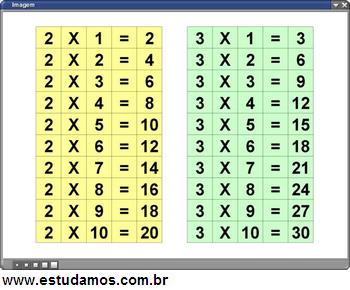 Para a tabuada do 2:_________________________________________________________________________________________________________________________________________________________________________________________________________________________________________________________________________Para a tabuada do 3: _________________________________________________________________________________________________________________________________________________________________________________________________________________________________________________________________________2 – Observe que na tabuada do 2 só obtém-se produtos pares. Na do 3, obtém-se produtos pares e ímpares. Explique por quê.Observação: Produto é o nome dado ao resultado de uma multiplicação.______________________________________________________________________________________________________________________________________________________________________________________________________________________________3- Construa a tabuada do 4.4 – Compare os produtos da tabuada do 2 com os da tabuada do 4 e anote duas descobertas:a) 1ª descoberta: ________________________________________________________________________________________________________________________________________________________________________________________________________________b) 2ª descoberta:________________________________________________________________________________________________________________________________________________________________________________________________________________5 – Compare as sequências abaixo:2 x 7 = 14;          3 x 7 = 21;         4 x 7 = 28;         ...7 x 2 = 14;         7 x 3 = 21;         7 x 4 = 28;          ...a) O que você pode concluir? Por que isso acontece? ________________________________________________________________________________________________________________________________________________________________________________________________________________________________________________________________________________________________________b) Isso acontece também com outras multiplicações? Explique e exemplifique.________________________________________________________________________________________________________________________________________________________________________________________________________________________________________________________________________________________________________4x0=x=X=X=x=X=X=X=X=X=X=